Задание на 24 мартаЗадание по литературе 1 СКД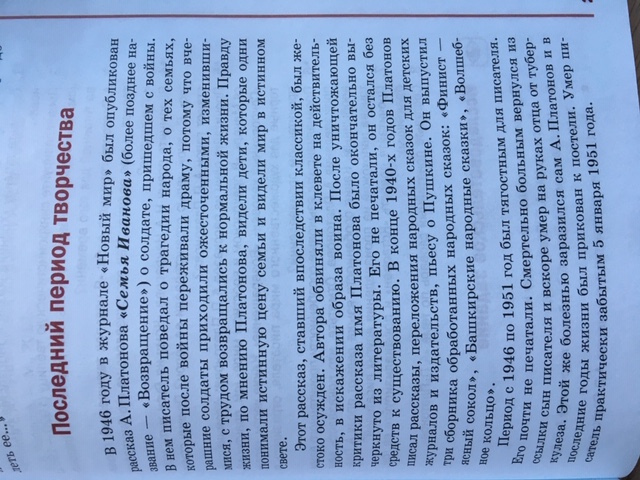 Задание по иностранному языку для 1 СКДПрочитать и выписать новые для себя слова.Сделать упражнения к тексту.Продолжаем работать над индивидуальным проектом.Задания отправлять в письменном (электронном) виде.Learning foreign LanguagesThe problem of learning foreign languages is very important today. Students should learn foreign languages. They became important especially at the present time. Foreign languages are needed as the main and most efficient means of information exchange between the people of our planet. Today English is the language of the world. Over 350 million people speak it as mother tongue. The native speakers of English live in Great Britain, in the United States of Amerika, Australia and New Zealand. English is one of the official languages in the Irish Republic, Canada and South African Republic. As a second language it is used in the former British and US colonies.It is the major international language for communication in such areas as science, technology, business and mass media. English ought to be used as one of the official languages of the United Nations Organisation and other political organisations. It is the language of computer software, literature, education, modern music, international tourism.Some people learn languages because they need them for their work, others travel abroad, for the third studying foreign languages is a hobby. Everyone, who knows foreign languages can speak to people from other countries, read foreign authors in the original, which makes your outlook wider. Learning a foreign language is not an easy thing. It is a long and slow process that takes a lot of time patience. But every educated person, every good specialist has to know English, because it absolutely necessary nowadays. It is well known that reading books in the original, talking with the English speaking people will help a lot. When learning a foreign language, you are to learn the culture and history of the native speakers. You may learn any foreign language. They are all important.Vocabulary:efficient - эффективныйmeans - средствоexchange - обменmother tongue — родной язык 
area - сфераnative speakers – носители языкаsoftware – компьютерные программыoutlook — кругозор patience - терпениеnecessary - необходимыйFind the sentences with these modal words in the text and translate them:should learnought to be usedhas to knoware to learnmay learnContinue the thought (продолжи мысль 1-2 предложениями своими или из текста): Learning a foreign language isn't an easy thing.Nowadays it's especially important to know foreign languages. English is the language of the great literature.Answer the questions:Why do people learn foreign languages?
2. Why do you learn foreign language?
3. Where do the native speakers of English live?In what areas is English mostly used?Where can you use your English knowledge?
6. What can you say about the English language?Dialogue   QUESTIONS AND TASKS
1. Which is more useful to you - British or American English? Work in pairs and say why.
2. Read the dialogue and find the differences between the English and the American languages.Add these words to the table.

American: A 'bill' is paper money. You have a 'dollar bill', a 'five-dollar bill' and so on.
Englishman: Right. We call that a 'bank note'. 'Trousers' are an item of clothing.
American: Oh. I know what trousers are! Yes... we call them 'pants'.
Englishman: Oh, right.
American: Oh, the snack food that's round and flat and fried and thin and very crisp, we call them 'chips... potato chips'.
Englishman: Oh, right. Cold, you mean? We call those, 'crisps'. You buy them in a packet... 'crisps'. 'Car park', is a place where you park cars.
American: We call that a 'parking lot'. If I need some medicine or something like that I go to see the 'druggist'.
Englishman: Right. Oh, is that a place or a person?
American: No, the place is the 'drugstore', the 'druggist' is the person who'll give me the medicine.
Englishman: Right, we call that a 'chemist' — but that's the name of the shop. A 'state school' is a school, which is funded by the state, it's the opposite of a private school, in other words.
American: Oh yes, we call that 'public school'.
Englishman: Oh, right.
American: Water in a sink comes out of a 'faucet'.
Englishman: Ah yes, we call that a 'tap'. 'Traffic lights' — do you know what those are? When you're driving along the road, and you have to stop because there are lights...
American: You have to stop. So we call them 'stop lights'.
Englishman: 'Stop lights'. Right...
American: When I get a hamburger I also like to get 'French fries' which are the strips of fried potato.
Englishman: Oh, right — 'chips', we call those. When you travel around, for example in London on the train under the ground, that's called the 'underground'.
American: No. It's called a 'subway', that's what we call it. I fill my car with 'gas'.
Englishman: Ah yes, we call that 'petrol'. There's another item of clothing — a 'waistcoat'.
American: Oh, yeah, that men wear. We call that a 'vest'.
Englishman: That's right, it doesn't have any sleeves, yeah? 'Vest'... yeah.
American: Every town in America has a 'main street' where all the shops are.
Englishman: Oh, right... No, we call that the 'high street'. Same thing, 'high street'.Задание по русскому языку 1 СКДСловарный диктант № 8Будущий, винегрет, ассортимент, стажёр, следующий, количество, инкассатор, дирижёр, конвейер, кристаллический, режиссер, тысячелетие, фейерверк, кристальный, иммунитет, драматический, инициалы, палисадник, мошенник, классический, сверстница, обаяние, искусственный, сумасшедший, ровесница, по-прежнему, искусный, серебряный,  рассчитанный, почерк, терраса, депрессия, расчётливый, парашют, территория, ориентир, рассчитывать, брошюра, перрон, металл, расчет, капюшон, троллейбус, алюминий, удостоен, прийти, иллюстрация, аббревиатура, достоин, идти, иллюминация, интеллектЗадание по русскому языку и культуре речи 4 СКД.Поставьте на месте пропуска буквы е или ё.	Аф_ра, бел_сый, бесхреб_тный, бл_клый, быти_, вал_жник, договор_нность, ж_лчь, жити_, изд_вка, ист_кший, ман_вры, ман_вренный, на_мник, оп_ка, плат_жеспособный, побас_нка, св_кла, ос_длый, новорожд_нный.Расставьте ударение в словах:Лгала, местностей, мозаичный, молящий, мусоропровод, наврала, наделит, надолго, надорвалась, наживший, назвалась, накренит, налила, налита, намерение, нанявшийся, нарвала, насорит, начал, начала, начали, начать, недуг, некролог, ненадолго, ногтя, нормировать, обеспечение, обзвонит, облегчит, облегчить, обогнала, ободрала, ободрить, ободренный, одолжит, озлобить, оклеить, окружит, опломбировать, опошлят, определен, оптовый, осведомиться, осведомишься, отдала, отключенный, откупорил, отрочество1 курс СКД1 курс СКД2 курс  СКД2 курс  СКД3 курс СКД3 курс СКД4 курс СКД4 курс СКДПредмет Домашнее заданиеПредмет Домашнее заданиеПредмет Домашнее заданиеПредмет Домашнее заданиеЛитератураЦывунина Т.А.Тема: Андрей Платонович Платонов (1899-1951) – русский писатель 20 века.Прочитать рассказ «Возвращение»Сделать конспект «Последний период творчества» (см. приложение)Написать отзыв о рассказе «Возвращение»ПЛАН:  1. Краткое сведение о книге: имя автора, название произведения, место и время событий, которые описывает автор, кто стоит в центре повествования.   2. Тезис - мнение читателя о книге и доказательства справедливости этого тезиса.   3. Вывод - общая оценка книги.Танец Бащенко О.И.Повторить  комбинацию ча-ча-ча в паре( женская, мужская партия). Сочинить комплекс упражнений на разминку.( Можно снять видео по упраж., Отправить мне в личку).
Информационное обеспечение ПДСтарков И.А.Использование ресурсов Интернета для поиска информацииРусский язык и культура речиАнгеловская Л.В.Сочинение на тему «Являются ли СМИ показателем уровня владения русским языком в обществе»Сообщение  по теме «Русский язык как развивающееся явление», «Тропы. Стилистические фигуры», «Языковые средства, создающие художественную выразительность речи» (по выбору студента)Выполнить упражнение (см. задание ниже)ИсторияПинаевская Е.И.Тема: Правление Николая 1.Как повлияло восстание декабристов на правление Николая 1.Преобразования в государстве во 2й четверти 19 века (заполнить таблицу)Вывод.Основы туристической  деятельностиГусева Н.Ф.Привести примеры туристских программ/туров для различных типов туристов (по выбору студента) (задание выдано старостедля размещения в группе социальной сети ВКонтакте).Правовое обеспечение ПДПинаевская Е.И.ПОПДТема: Творческая деятельность. Правовые принципы деятельности учреждений (организаций) социально-культурной сферы. Дать определение понятию «творческая деятельность». Записать характеристику творческой деятельности.Работа с законом РФ "Основы законодательства Российской Федерации о культуре" (утв. ВС РФ 09.10.1992 N 3612-1) (ред. от 18.07.2019)http://www.consultant.ru/document/cons_doc_LAW_1870/- ознакомится с содержанием закона- статьи 1 – 4 раздела 1 законспектироватьЗаписать правовые принципы деятельности учреждений (организаций) социально-культурной сферыАстрономияКилюшева М.И.Заполнить  дневник наблюдения «Космические новости» с 13 по 24 мартаСценарная композиция Шарапов Р.Н.расписать композиционные элементы своего эпизода по картинеОсновы актерского мастерстваШарапов Р.Н.составить характеристику своего персонажа по пьесе «Остаться с носом»Русский языкЦывунина Т.А.Повторить правила: «Правописание числительных»; «Правописание отрицательных и неопределенных местоимений».Учить словарные слова (см. приложение)Выполнить синтаксический разбор предложений:Иванов кинул вещевой мешок из вагона на землю, а потом спустился на нижнюю ступень вагона и сошел с поезда на ту песчаную дорожку, по которой бежали ему вослед его дети.Близкие друзья и товарищи поехали с Ивановым на железнодорожную станцию и, попрощавшись там окончательно, оставили Иванова одного.Тысячи верст исходили его ноги за эти годы, морщины усталости лежали на его лице, и глаза резала боль под закрытыми веками — они хотели теперь отдыха в сумраке или во тьме.Иностранный языкРубова Н.Ю.EnglishAmericanRussian